Publicado en Madrid el 24/10/2022 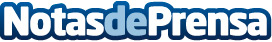 Fersay apuesta por un nuevo mando programable a través de smartphoneEsta última novedad que ahora lanza Fersay al mercado es válido para todas las marcasDatos de contacto:Pura De ROJAS619983310Nota de prensa publicada en: https://www.notasdeprensa.es/fersay-apuesta-por-un-nuevo-mando-programable Categorias: Internacional Nacional Franquicias Madrid E-Commerce Consumo Hogar http://www.notasdeprensa.es